Администрация Суражского района Брянской областиПОСТАНОВЛЕНИЕ   от 30 декабря 2016 года № 1306г. СуражО межведомственном Совете по противодействию коррупции при главе администрацииСуражского районаВ соответствии с Федеральными законами «Об общих принципах организации местного самоуправления в Российской Федерации» от 06 октября 2003 года № 131-ФЗ, «О противодействии коррупции» от 25 декабря 2008 года    № 273-ФЗ, Законом Брянской области от 11.07.2007 года № 105-3 «О противодействии коррупции в Брянской области», Уставом Суражского района, администрация Суражского районаПОСТАНОВЛЯЕТ:1. Создать межведомственный совет по противодействию коррупции при главе администрации Суражского района (далее - Совет).2. Утвердить прилагаемый состав Совета.3. Утвердить прилагаемое Положение о Совете.4. Отделу организационной работы и внутренней политики администрации района настоящее постановление довести до заинтересованных лиц и разместить на официальном сайте администрации Суражского района.5. Признать утратившим силу постановление администрации Суражского района от 24.03.2011 года № 159 «О внесении изменений в постановление администрации Суражского района от 16.01.2008г. № 16».6. Настоящее постановление вступает в силу с момента его опубликования.7. Контроль за исполнением настоящего постановления оставляю за собой.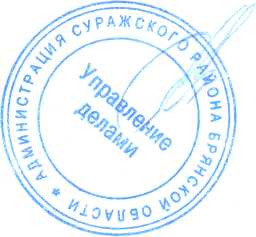 Глава администрации Суражского районаУУтвержденопостановлением администрации      Суражского районаот 30 декабря 2016 года № 1306Состав межведомственного Совета                                                                                         по противодействию коррупции при главе администрации Суражского района- глава администрации Суражского района,  председатель Совета;- глава Суражского района,заместитель председателя Совета(по согласованию);- начальник отдела организационной работыи внутренней политики администрации района,                      секретарь Советачлены Совета:- начальник финансового отдела администрации района;- заместитель прокурора района(по согласованию);                                                                            - начальник ОП «Суражский»(по согласованию);- начальник МИФНС № 8 по Унечскому району                   Брянской области(по согласованию);- инспектор по работе с общественностью                    администрации района                                                                                                              Утвержденопостановлением администрации                                                                                        Суражского районаот 30 декабря 2016 года № 1306Положение о межведомственном совете по противодействию коррупции
при главе администрации Суражского районаОбщие положенияМежведомственный совет по противодействию коррупции при главе администрации Суражского района (далее – Совет) является коллегиальным совещательным органом, обеспечивающим взаимодействие органов местного самоуправления муниципального района с подразделениями территориальных органов федеральных органов исполнительной власти, осуществляющих свою деятельность на территории муниципального района, в том числе с правоохранительными органами в области противодействия коррупции в деятельности органов местного самоуправления муниципального района, создаваемых ими муниципальных учреждений, а также в деятельности лиц, замещающих выборные муниципальные должности и должности муниципальной службы.В своей деятельности Совет руководствуется Конституцией Российской Федерации, федеральными конституционными законами, федеральными законами, другими нормативными правовыми актами Российской Федерации, законами Брянской области, иными нормативными правовыми актами Брянской области, муниципальными правовыми актами, а также настоящим Положением.Положение о Совете и его регламент утверждаются главой администрации Суражского района.Состав Совета и порядок его формированияПредседателем Совета является глава администрации Суражского района.Состав Совета формируется главой администрации Суражского района.Членами Совета могут являться должностные лица администрации района, руководители органов местного самоуправления района, руководители (представители) подразделений территориальных органов федеральных органов исполнительной власти, осуществляющих свою деятельность на территории Суражского муниципального района (в том числе правоохранительных органов), представители общественных и иных организаций, по согласованию с ними.Председатель Совета может иметь заместителя.Основные задачи СоветаОсновными задачами Совета являются:Обеспечение взаимодействия органов местного самоуправления Суражского муниципального района с подразделениями территориальных органов федеральных органов исполнительной власти (в том числе с правоохранительными органами) в области противодействия коррупции на территории Суражского муниципального района.Координация деятельности органов местного самоуправления Суражского муниципального района по противодействию коррупции на территории муниципального района.Участие в реализации на территории Суражского муниципального района политики в области противодействия коррупции, а также подготовка для межведомственного координационного совета по противодействию коррупции при Губернаторе Брянской области предложений по совершенствованию законодательства Брянской области и Российской Федерации в этой сфере.Мониторинг политических, социально-экономических и иных происходящих в Суражском муниципальном районе процессов, оказывающих влияние на ситуацию в области противодействия коррупции.Анализ эффективности работы органов местного самоуправления Суражского муниципального района по предупреждению коррупции, в том числе выявлению причин и условий, способствующих ее проявлению.Разработка мер по предупреждению коррупции, в том числе устранению причин и условий, способствующих ее проявлению, а также осуществление контроля за реализацией этих мер.Решение иных задач по противодействию коррупции, предусмотренных законодательством Российской Федерации и Брянской области.Полномочия СоветаВ рамках своих полномочий Совет:4.1. Принимает решения, касающиеся организации, координации и совершенствования деятельности органов местного самоуправления муниципального района по противодействию коррупции, а также осуществляет контроль за их исполнением.Разрабатывает предложения по повышению эффективности взаимодействия органов местного самоуправления Суражского муниципального района с подразделениями территориальных органов федеральных органов исполнительной власти, осуществляющих свою деятельность на территории Суражского муниципального района (в том числе с правоохранительными органами).Взаимодействует с межведомственным координационным советом по противодействию коррупции при Губернаторе Брянской области.Взаимодействует с общественными объединениями и средствами массовой информации в области противодействия коррупции.Запрашивает в установленном порядке необходимые для деятельности Совета материалы и информацию от подразделений территориальных органов федеральных органов исполнительной власти, осуществляющих свою деятельность на территории Суражского муниципального района (в том числе правоохранительных органов), органов местного самоуправления Суражского муниципального района, юридических лиц (независимо от форм собственности) и должностных лиц.Вырабатывает предложения по совершенствованию системы мер предупреждения коррупции в деятельности органов местного самоуправления, а также в деятельности лиц, замещающих выборные муниципальные должности и должности муниципальной службы.Вырабатывает и в установленном порядке направляет в межведомственный координационный совет по противодействию коррупции при Губернаторе Брянской области предложения по совершенствованию нормативных правовых актов Брянской области в целях устранения несовершенства правовых норм, допускающих возможность порождения коррупции или способствующих ее распространению.Участвует в разработке проекта целевой программы Суражского муниципального района в области противодействия коррупции, а также заслушивает информацию о ходе ее реализации.Заслушивает информацию органов местного самоуправления Суражского муниципального района о результатах работы, проводимой ими в сфере противодействия коррупции, и мерах, принимаемых по повышению ее эффективности.Создает рабочие органы (межведомственные рабочие группы) для изучения вопросов, касающихся противодействия коррупции, а также для подготовки проектов соответствующих решений Совета.Привлекает в установленном порядке для участия в работе Совета должностных лиц и специалистов подразделений территориальных органов федеральных органов исполнительной власти, осуществляющих свою деятельность на территории Суражского муниципального района (в том числе правоохранительных органов), а также представителей общественных объединений и граждан (с их согласия).Осуществляет в рамках компетенции Совета в соответствии с законодательством Российской Федерации, законами Брянской области, муниципальными правовыми актами иные функции в области противодействия коррупции на территории Суражского муниципального района.Организация деятельности СоветаСовет строит свою работу на принципах взаимодействия с органом исполнительной власти Брянской области, уполномоченным по организационному обеспечению реализации антикоррупционной политики, иными органами исполнительной власти Брянской области, подразделениями территориальных органов федеральных органов исполнительной власти, осуществляющих свою деятельность на территории Суражского муниципального района (в том числе правоохранительных органов), органами местного самоуправления Суражского муниципального района, а также иными организациями и общественными объединениями.Совет осуществляет свою деятельность в соответствии с Регламентом, утверждаемым главой администрации Суражского района.Присутствие членов Совета на его заседаниях обязательно. Члены Совета не вправе делегировать свои полномочия иным лицам. В случае невозможности присутствия члена Совета на заседании он обязан заблаговременно известить об этом председателя Совета. По согласованию с председателем Совета, лицо, исполняющее обязанности члена Совета по должности, может присутствовать на заседании Совета с правом совещательного голоса.Заседание Совета считается правомочным, если на нем присутствует более половины его членов. Члены Совета обладают равными правами при обсуждении рассматриваемых на заседаниях Совета вопросов. В зависимости от выносимых на рассмотрение Совета вопросов к участию в них могут привлекаться иные лица.Решение Совета оформляется протоколом, который подписывается председателем Совета либо председательствующим на заседании Совета. Д я реализации решений Совета при необходимости могут подготавливаться проекты муниципальных правовых актов.Решения, принимаемые Советом в соответствии с его компетенцией, являются для органов местного самоуправления Суражского муниципального района и создаваемых ими муниципальных учреждений обязательными.Для подразделений территориальных органов федеральных органов исполнительной власти, осуществляющих свою деятельность на территории муниципального образования (в том числе правоохранительных органов), а также общественных организаций и объединений решения Совета носят рекомендательный характер.Организационное, материально-техническое обеспечение деятельности СоветаОрганизационное и материально-техническое обеспечение деятельности Совета осуществляется секретарем Совета.